Screen snapshots for PAGE Online Help for SEP QPR Data Entry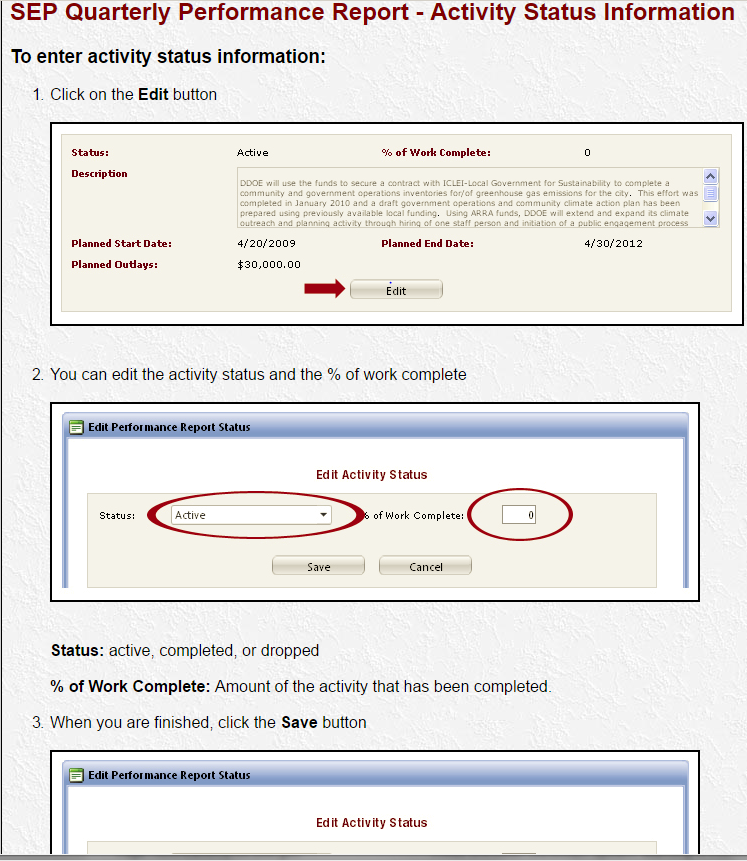 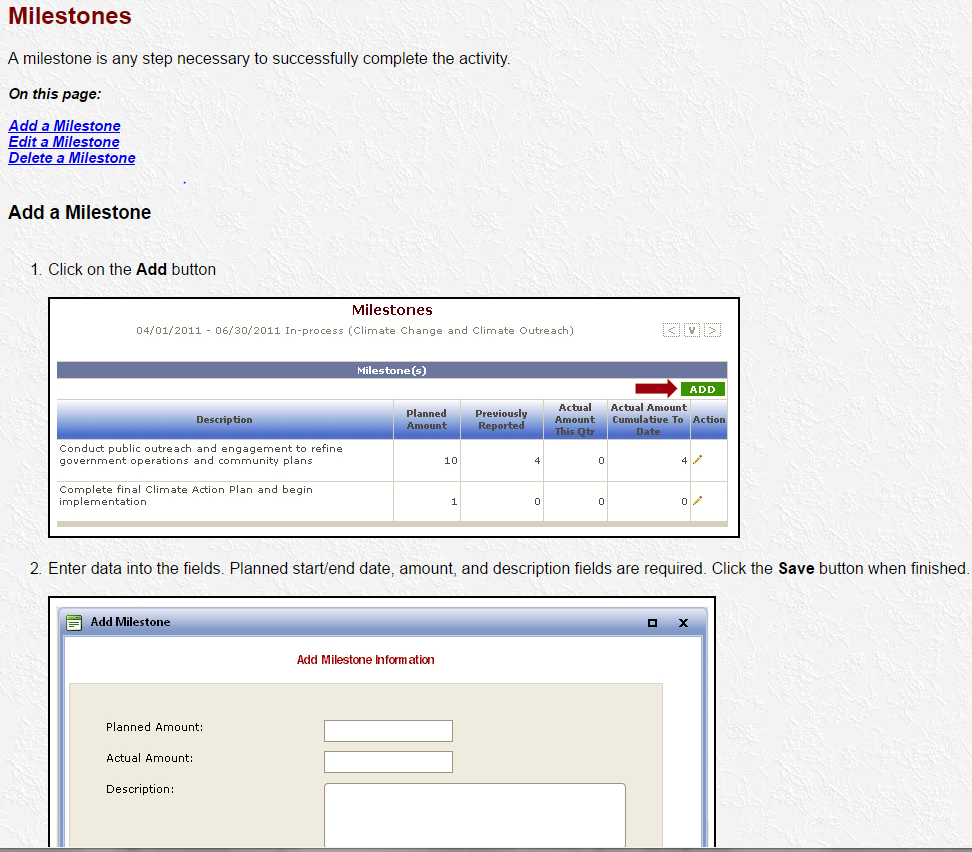 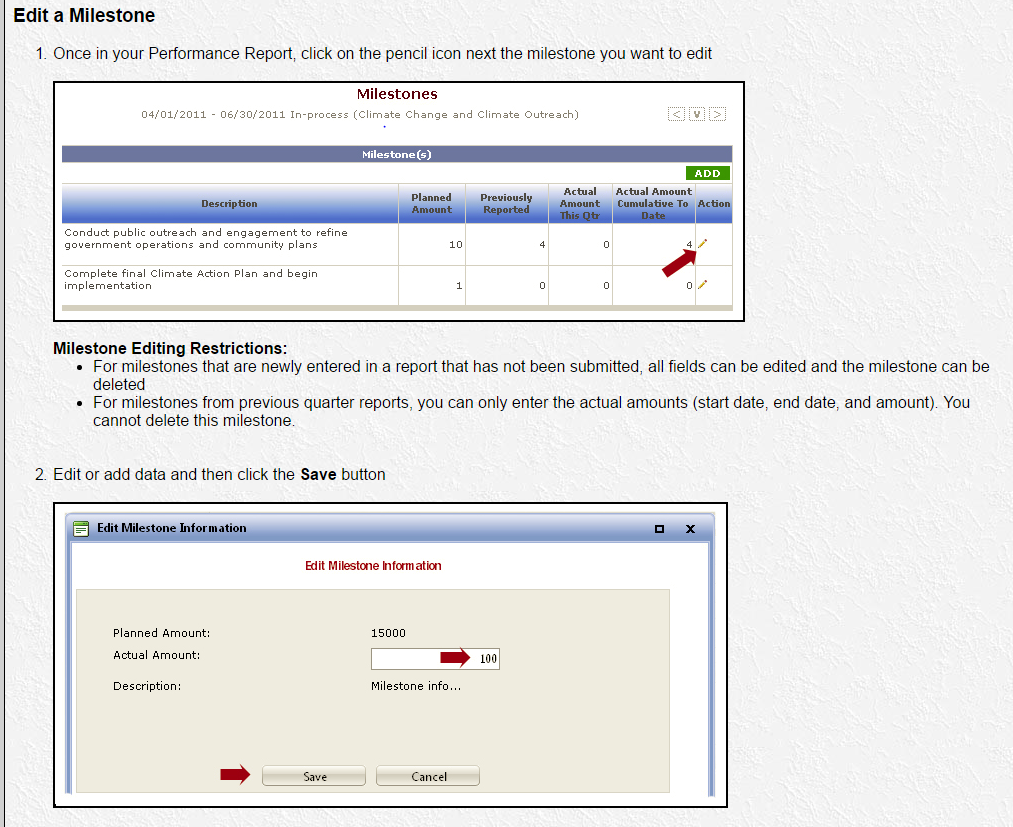 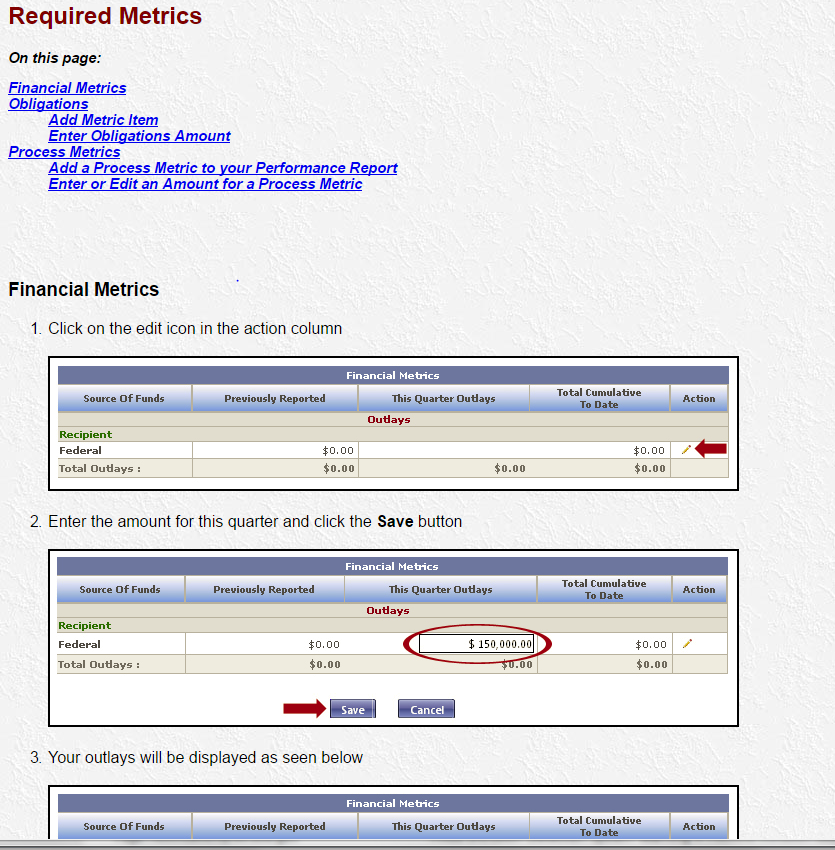 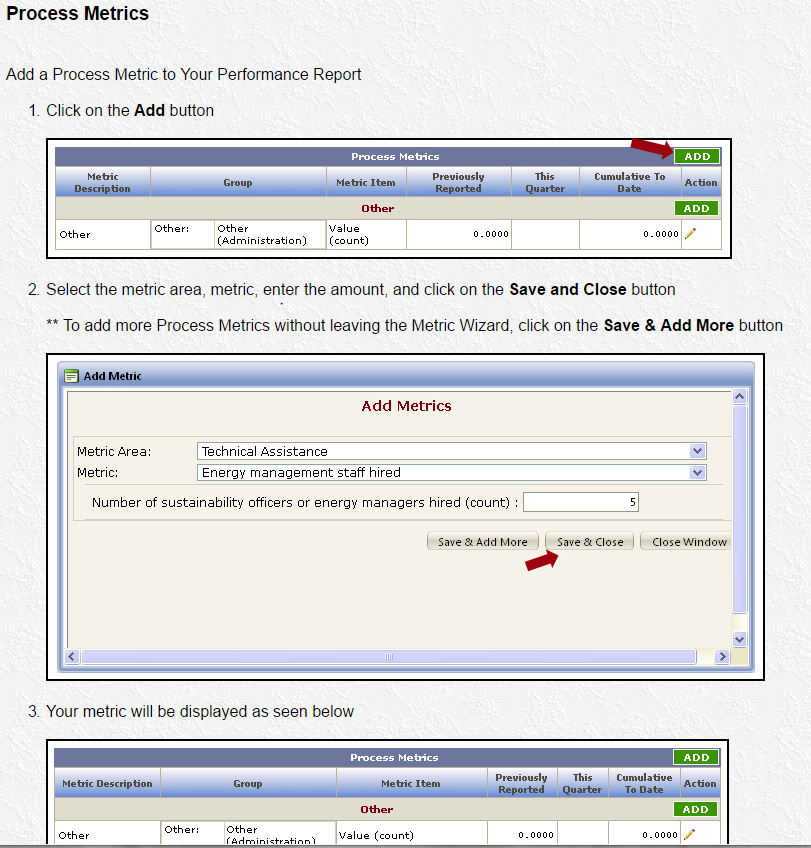 